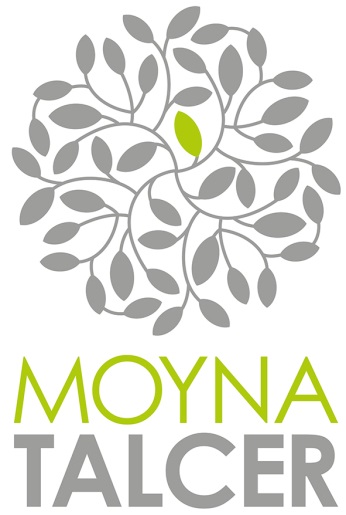 Permission for liaison with other professionals involved in a client’s careChild’s name: ___________________________________Date of birth: _____________________Address: ________________________________________________________________________________________________________________________________________________________Telephone: ______________________________________________________________________Email address: ___________________________________________________________________Please circle the answers to the following questions:Is your child having, or has (s) he ever had NHS occupational therapy?YES	NOAre you happy for me to discuss your child with the NHS therapist and obtain written and/or verbal information about his/her therapy?YES	NOAre you happy for reports to be sent to various professionals involved with your child (including NHS occupational therapy)?YES	NOAre you happy for me to discuss your child’s therapy with other professionals, such as a doctor, health visitor, nursery (SENCO/teacher) or school (nurse/teacher/SENCO)?YES	NOSigned: _________________________________________________________________________Name(s) of parent/guardian: ______________________________________________________Date: ___________________________________________________________________________